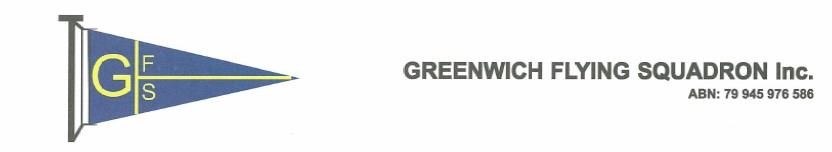 HOUSE RULES   	Adopted on 13th April 2021SECURITY  Members must, at all times, keep in mind the continuing need for a high level of security about the Clubhouse.  The area must never be vacated unless all doors are securely locked and checked.  The last member to leave the Clubhouse is to ensure that all windows and doors are locked, the alarm system is correctly armed, the deck water is turned off at the inside inline tap, and all lights, other than security lights and appliances, are switched off.  SAFETY  Running on the deck or diving from the pontoon, any other part of the Clubhouse or boats owned by the club is forbidden unless as part of a sanctioned and supervised club activity. A member of the club or an accredited trainer is to closely supervise any sanctioned activities, ensure safe behaviour and be capable of rendering immediate assistance in the event of an accident or emergency.
PROPERTY  No member is to make use of another member’s boat or equipment without permission.  The Club launch and run-abouts (RIBs) are to be driven only by persons appointed by a member of the Committee.  All Club vessels are to be operated in accordance with, and by, persons appropriately licensed under, Roads and Maritime Services regulations and requirements.Club boats (launch, tender and RIBs) are only to be used for intended purpose for club events.Members are expected to report immediately to a member of the Committee any case of damage, wilful or accidental, to any boat, gear or Club property.  Club property is not to be removed from the premises without written permission from the Committee.

PARKING  Members and visitors are to comply with council parking notices in Bay Street especially in the immediate vicinity of the Clubhouse.  USE OF THE CLUB PONTOON  Members may tie up at the Club to pick up or disembark passengers or stores, work on their boat (at non-racing times) or visit the Clubhouse for social events.  The following restrictions are to apply. 
Boats standing across the face of the pontoon must be attended and must move away if another member wants access to the pontoon.  Unattended boats must tie up -  between the eastern end of the pontoon and the Bay Street public wharf, or  at the western end of the pontoon.  USE OF THE CLUB PONTOON (Continued) Any boat that moors on the eastern side of the pontoon is to tie up between the pontoon and the Bay Street public wharf so it lies abeam the Club’s deck, and this area is generally to be used for the larger boats in the Club.  No boat may tie up at the Club for more than 24 hours without the approval of a member of the Committee.  Any boat which is not racing should not moor at the pontoon for the purpose of carrying out repairs or maintenance for 2 hours prior to a yacht race.  In respect of dinghy sailing on Sundays, dinghies being launched or recovered have priority use of the pontoon. Boats should not moor during the time from the launch of the Sabots to the completion of their racing and return to the rigging deck.  No boat longer than 40ft is to tie up at the end of the pontoon. BOAT REPAIRS AND MAINTENANCE  Work on boats and rigging is prohibited within the Clubhouse, on the deck and on the pontoon unless permission has been obtained from the Clubhouse manager. The Clubhouse manager may impose a time limit for completion of the work.  Only simple emergency repairs may be undertaken on race days.  The use of power tools which create dust or excessive noise is not permitted in the Clubhouse under any circumstances.  At the conclusion of work each day, all equipment, tools stores and rubbish are to be cleared away, floors swept and the Clubhouse left clean and tidy.  SOCIAL USE OF THE CLUBHOUSE  Full members of the Club are welcome to use the facilities for private functions for their crew or other guests under certain conditions.  A private function is for personal use and excludes hire for purposes related to businesses, associations and societies.  Application to use the Clubhouse for a private function is to be made in writing on the approved form to the Committee.  Applications must be received no later than the Committee meeting immediately prior to the proposed function.  If the application is approved, the member must -  be, in attendance, at all times during the function.  take full responsibility for the behaviour of all guests within the Club premises.  Consideration of adjacent residents and those across the water is essential.  undertake to make good any damage to the Club premises or equipment incurred as a result of this private function.  clean the Clubhouse and any of the equipment used or arrange for such cleaning to be carried out at the member’s expense.  ensure that all necessary security measures are carried out when leaving the Clubhouse. not use any of the Club’s stock.  ensure that members have access to their dinghies, at all times.  Although no charge is imposed by the Club for the use of the premises, donations to cover the cost of the electricity, gas, etc. are expected.  As a guide, $75 would be regarded as a minimum.  STORAGE OF BOATS AND EQUIPMENT  Storage of boats and associated equipment is a privilege not a right.    Only boats owned by members active in racing may be stored in the Clubhouse after payment of the prescribed annual fee set by the Committee.  This applies both to tenders and centreboard boats.  Storage racks, once allocated, and boats stored therein must be clearly labelled with:  boat name (mother vessel if a tender)  owner’s name  Members active in GFS events wishing to store their boats in the Clubhouse must apply in writing to the Committee.  Should a member become inactive in GFS events or not require the allocated tender space to access their yacht for racing they are required to notify the club house manager and arrange to remove their tender from the club. If the inactivity is short term the member must apply in writing to the Clubhouse manager for a waiver of this condition.  Any vacant space will be allocated to the next person on the waiting list.  In the event of a boat being sold, the space is reallocated by the Committee.  The storage space cannot be passed on with the sale of the boat.  Boats on which rental is owing may be removed by direction of the Committee to be stored at another site at the owner’s risk and expense.  Boats on which rental is owing in excess of 6 months may be sold by the Club either privately or at auction.  The proceeds after deducting outstanding rent and costs of sale shall be refunded to the owner.  Owners of centreboard boats stored within the Clubhouse are required to participate in Club scheduled activities for the class at least once in every three activities.  Owners who fail to meet this requirement may be required to remove their boat from the Clubhouse if the space they use is required by the Club.  A review of boat participation requirements is to be conducted monthly during the sailing season, by a person or persons nominated by the Committee.  All loose dinghy gear including rigging cradles masts and spars is to be stowed in the boat or on available racks.  All gear is to be clearly labelled with the boat or owner name or boat registration number.  Otherwise, no personal items, sails or rigging are to be left in the Clubhouse.Loose gear or clothing not labelled and found during cleaning is to be handed to the Clubhouse manager.  It will be disposed of if not claimed within a month.  Insurance of boats and gear is the responsibility of the owner. The Club bears no responsibility whatsoever for loss or any damage caused as a result of storage within the Clubhouse. The Club’s insurance policies do not cover members’ boats stored in the Clubhouse.  Any tender stored within the Clubhouse must be of a length which will allow clearance of the beams and door when racks are wheeled outside with the dinghy in it.  Any tender stored in the Clubhouse must fit in the space available in the moveable racks.  No inflatable boats, except club owned boats, can be stored in the Clubhouse.  
FUELStorage of fuel (petrol and gas) or other dangerous goods including diesel, resin, paints, thinners and oily rags in the Clubhouse is prohibited.
WATER  Water is available at the Club for use by members to fill water tanks and wash down boats.  Please do not waste water.  When using water from the tap on the rigging deck an inline tap, inside the Clubhouse, adjacent to the left- hand sliding door must first be turned on.  A hose is available for use and is located inside the Club on a hook in the boat storage area.  On completion of use, the hose must be returned and neatly coiled and hung.  The inside inline tap must also be turned off.  STERILISER  The steriliser in the kitchen is only to be used by an operator endorsed by the Committee and is only used following twilight racing and designated Club functions.  The dishwasher is not to be used for washing up after private social functions or when the Club is hired by another group.  BARBEQUES  Barbeques are available for use by members and their families.  Barbeques are to be used outside the building on the rigging deck, well away from the walls.  Care should be exercised at all times to ensure that barbeques are used safely.  The gas connections should be checked prior to use and drip trays should be in place to catch fat.  After use the gas should be turned off at the bottle and the barbeques should be allowed to cool and then thoroughly cleaned prior to returning to the designated spot inside the Clubhouse.  Spare gas bottles are located on the deck. If a gas bottle is empty it should be reported to a member of the Committee.  CLUB MOORING  A swing mooring located in Gore Creek is available for use by members under certain conditions.  Use of the mooring is conditional on paying the prescribed fee. The conditions, fees and availability of the mooring can be obtained by contacting the Club.  ALCOHOL AND DRUGS  The Club will not tolerate the use of illegal drugs under any circumstances and members must abide by the drugs in sport regulations.  The Club is committed to the responsible use of alcohol.  CHILD PROTECTION POLICY  The club has Child Protection Policy and members are required to familiarise themselves with the policy and abide by the requirements.  

CLUB RACING  Conditions of entry in races at GFS are stated in the sailing instructions plus:  Boat owners must be paid up full members of the club or a visitor who has paid a visitor’s fee. All racing yachts must have a current Safety Certificate to at least Category 7.   All yachts must be insured and have public liability insurance to the value of $10 million.  All yachts competing in events must comply with State regulations with respect to safety gear including navigation lights where required.   New entrants to racing will not be accepted for yachts that exceed 40.4 ft in length or yachts           deemed by the Committee to be unsuited to racing in the Club events.